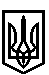 ТРОСТЯНЕЦЬКА СІЛЬСЬКА РАДАСТРИЙСЬКОГО РАЙОНУ ЛЬВІВСЬКОЇ ОБЛАСТІХІХ сесія VІІІ скликанняР І Ш Е Н Н Я05 листопада 2021 року                                 с. Тростянець		                    № Проєкт Про затвердження проєкту землеустрою щодовідведення земельної ділянки для ведення індивідуального садівництва та передачу її у власність Говенчук К.М. за межами населеного пункту с. Велика Воля            Розглянувши заяву Говенчук К.М. про затвердження проєкту землеустрою щодо відведення земельної ділянки для ведення індивідуального садівництва за межами населеного пункту с. Велика Воля та передачу її у власність, враховуючи висновок постійної комісії сільської ради з питань земельних відносин, будівництва, архітектури, просторового планування, природних ресурсів та екології, відповідно до статей 12, 81, 118, 121, 122, 186  Земельного Кодексу України,  пункту 34 частини першої статті 26 Закону України «Про місцеве самоврядування в Україні»,  сільська радав и р і ш и л а:             1. Затвердити проєкт землеустрою щодо відведення Говенчук Катерині Михайлівні земельної ділянки у власність ІКН 4623087600:13:000:0106 площею 0,12 га для ведення індивідуального садівництва за межами населеного пункту с. Велика Воля.              2. Передати безоплатно у приватну власність Говенчук Катерині Михайлівні земельну ділянку ІКН 4623087600:13:000:0106 площею 0,12 га для ведення індивідуального садівництва за межами населеного пункту с. Велика Воля.              3.  Контроль за виконанням рішення покласти на постійну комісію сільської ради з питань земельних відносин, будівництва, архітектури, просторового планування, природних ресурсів та екології  (голова комісії І. Соснило).Сільський голова 						                       	 Михайло ЦИХУЛЯК